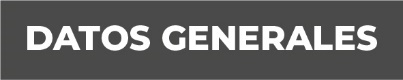 Nombre BLANCA LUZ SANDOVAL ZAPATA	Grado de Escolaridad MAESTRIA EN PSICOLOGIA JURIDICA Y CRIMINOLOGIACédula Profesional  4576806Teléfono de Oficina 228-8-20 30 18Correo Electrónico  Formación Académica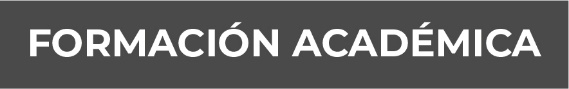 LICENCIATURAAño1986-1990 LICENCIATURA EN DERECHO        2000- DIPLOMADO EN DERECHOS HUMANOS2002-2002 DIPLOMADO CRIMINALISTICA Y VICTIMOLOGIA2003-2006 MAESTRIA EN PSICOLOGIA JUR. Y CRIMINOLOGIA2007-2008 DIPLOMADO ASISTENCIA SOCIAL2014-2014 DIPLOMADO EN AMPAROCEDULA  PROFESIONAL PARA EJERCERTrayectoria Profesional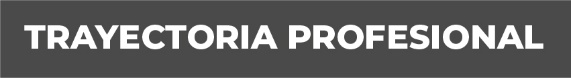 Año2014-2017 PROCURADORA  DE PROTECCION DE NIÑAS            NIÑOS Y ADOLESCENTES DEL DIF DE COATEPEC2012-2013ANALISTA JURIDICO DE TRANSITO DEL ESTADO2011-2012 ABOGADO  POSTULANTE EN DESPACHO JURIDICO1990- 2010 ASESOR JURIDICO DE LA PROCURADURIA  DE LA DEFENSA DEL MENOR,LA FAMILIA Y EL IND. DIF ESTATAL  Conocimiento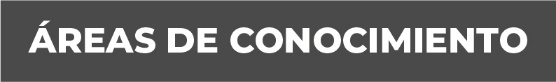 DERECHO CIVILDERECHO PENALDERECHO FAMILIARCRIMINOLOGIADERECHOS HUMANOS Y GENERO